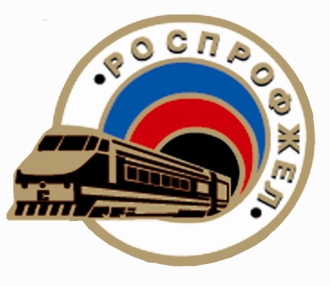 Московско  - Курское региональноеобособленное подразделение         ЮРИСТ  КОНСУЛЬТИРУЕТ       МАРТ  2023 годаГарантии работников по Коллективному договору ОАО «РЖД» на 2023-2025гг. при проведении процедуры сокращения штата Не допускать при сокращении численности или штата, прекращении деятельности филиала, другого структурного подразделения Работодателя увольнения двух Работников из одной семьи (муж, жена), за исключением случая прекращения деятельности филиала, другого структурного подразделения, расположенного в другой местности (п. 4.18 Коллективного договора ОАО «РЖД»).Предоставлять высвобождаемому Работнику по его письменному заявлению с учетом производственных условий до трех оплачиваемых рабочих дней в месяц с сохранением среднего заработка для самостоятельного поиска работы (пп. «г» п.7.24 Коллективного договора ОАО «РЖД»).В случае перевода работников на другую постоянную нижеоплачиваемую работу работодатель производит доплату до уровня средней заработной платы, рассчитанной по прежнему месту работы, в течение первых трех месяцев работы на новом месте (п.4.19 Коллективного договора ОАО «РЖД»).При увольнении по сокращению штата (численности) работнику выплачиваются:Выходное пособие в размере двух средних  месячных заработков на период трудоустройства (ст.178 ТК РФ);Компенсация за неиспользованные дни отпуска (ст.127 ТК РФ);Вознаграждение за преданность компании (п.4 Положения о выплате работникам ОАО «РЖД» единовременного вознаграждения за преданность компании).Дополнительные гарантии по Коллективному договору ОАО «РЖД». 7.24. С целью социальной защиты высвобождаемых Работников предоставлять им следующие социальные гарантии:а) Работникам, уволенным не более чем за 2 года до наступления возраста для назначения пенсии по старости, включая пенсию на льготных условиях, при ее назначении, в том числе досрочно в соответствии с Законом Российской Федерации «О занятости населения в Российской Федерации», по предложению государственных учреждений службы занятости назначать корпоративную пенсию в порядке, установленном в Компании, и выплачивать единовременное поощрение за добросовестный труд в соответствии с пунктом 7.23. Коллективного  договора;б) если Работнику, проработавшему в Компании и в организациях железнодорожного транспорта 15 и более лет и уволенному не более чем за 2 года до наступления пенсионного возраста для назначения пенсии по старости, включая пенсию на льготных условиях, государственными учреждениями службы занятости в течение 6 месяцев не выдано предложение о направлении на пенсию досрочно, то он вправе обратиться к Работодателю с заявлением о выплате ему выходного пособия в размере 2 550 рублей за каждый отработанный в Компании и в организациях железнодорожного транспорта год сверх установленного законодательством Российской Федерации. В этом случае, единовременное поощрение за добросовестный труд не выплачивается, а назначается негосударственная пенсия, размер которой устанавливается исходя из суммарной величины пенсионных обязательств, учтенных на его именном пенсионном счете, сформированных на условиях паритетного участия за счет пенсионных взносов ОАО «РЖД» и участника-вкладчика за период его страхового стажа;в) при увольнении Работников, проработавших в Компании и в организациях железнодорожного транспорта 15 и более лет, выплачивать им сверх предусмотренного законодательством Российской Федерации выходное пособие в размере 2 550 рублей за каждый отработанный в Компании и в организациях железнодорожного транспорта год, за исключением:Работников, указанных в подпунктах «а» и «б» настоящего пункта;Работников, достигших на момент увольнения возраста для назначения пенсии по старости, в том числе на льготных условиях;Работников, указанных в пункте 7.26;Работников, отказавшихся при создании дочернего (зависимого) общества ОАО «РЖД» от трудоустройства в нем на равноценном рабочем месте.Стаж работы для реализации настоящего подпункта определяется в соответствии с пунктом 7.23. Коллективного договора.7.26. С целью сохранения уровня социальной защищенности и адаптации к новым условиям пенсионного обеспечения Работников, соответствующих условиям, необходимым для назначения страховой пенсии по старости в соответствии с законодательством Российской Федерации, действовавшим на 31 декабря 2018 года, предоставлять им следующие социальные льготы и гарантии:а) работникам, проработавшим в Компании и в организациях железнодорожного транспорта 20 и более лет, при их увольнении из Компании по собственному желанию, либо в связи с сокращением штата работников, выплачивать единовременное поощрение за добросовестный труд в соответствии с пунктом 7.23.  Коллективного договора;б) работникам, проработавшим в Компании и в организациях железнодорожного транспорта 20 и более лет, при их увольнении из Компании по собственному желанию, либо в связи с сокращением штата предоставлять социальные льготы и гарантии в соответствии с пунктами 8.2. - 8.7., 8.9. - 8.12. и 8.15. Коллективного договора. Стаж работы для реализации настоящего подпункта определяется в соответствии с пунктом 8.1. Коллективного  договора.Действие настоящего пункта распространяется на Работников, состоявших на 31 декабря 2018 года в трудовых отношениях с ОАО «РЖД» и уволенных после 31 декабря 2018 года._______________________________________________________________________________________                                            Правовая инспекция труда профсоюза                                                                                                         Тел. 4-60-28